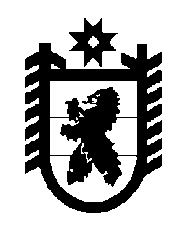 Российская Федерация Республика Карелия    УКАЗГЛАВЫ РЕСПУБЛИКИ КАРЕЛИЯО награждении государственными наградамиРеспублики КарелияЗа высокий профессионализм и большой вклад в развитие дорожной  инфраструктуры в Республике Карелия наградить ПОЧЕТНОЙ ГРАМОТОЙ РЕСПУБЛИКИ КАРЕЛИЯ:КАЙДАЛОВА Алексея Анатольевича – Министра по дорожному хозяйству, транспорту и связи Республики Карелия,РОССЫПНОВА Виктора Викторовича – начальника казенного учреждения Республики Карелия «Управление автомобильных дорог Республики Карелия».           Глава Республики Карелия                                                              А.О. Парфенчиков г. Петрозаводск30 апреля 2019 года№ 30